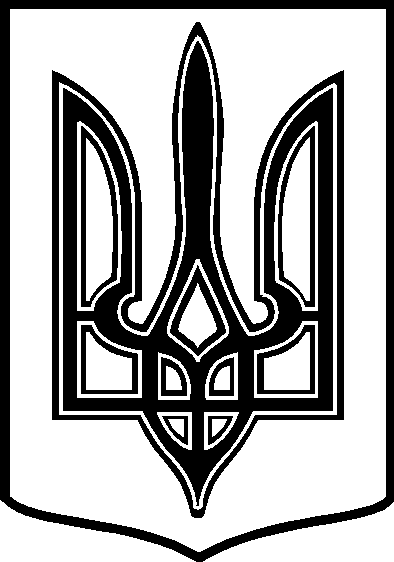 УКРАЇНАТАРТАЦЬКА   СІЛЬСЬКА  РАДАЧЕЧЕЛЬНИЦЬКОГО РАЙОНУ  ВІННИЦЬКОЇ ОБЛАСТІВИКОНАВЧИЙ  КОМІТЕТРІШЕННЯ  № 1721.08.2017 року                                                           Протокол № 9с.ТартакПро надання  відпусткиТартацькому сільському голові.Розглянувши заяву сільського голови В.В.Демченка  про надання йому щорічної основної  відпустки , відповідно до ст.6 , ст..10 Закону України „ Про відпустки”, Закону України „Про  службу в органах місцевого самоврядування », ст. 73 Кодексу Законів про працю України  :виконком  сільської ради  В И Р І Ш И В : Надати  Тартацькому сільському голові  Віктору Володимировичу Демченку        щорічну основну  відпустку терміном  на 30 календарних  днів       з  22  серпня 2017 року   по  20  вересня  2017  року  за відпрацьований         період  з 05.11. 2016 року по  04.11.2017 року      До загальної тривалості відпустки   добавити два   дні   -      21 та 22  вересня  2017 року ,  враховуючи  те , що період відпустки припадає      на  загально святковий   день  - 24 серпня – День  Незалежності України  та      перенесений на 19 серпня робочий день 25 серпня 2017 року .Обов’зки  сільського голови покласти на секретаря сільської радиПавлишену Олену Степанівну.Обов’язки голови виконавчого комітету покласти на заступникасільського голови по виконавчій роботі  Стецюка Сергія Петровича  .СІЛЬСЬКИЙ  ГОЛОВА:                                                       В.В. ДЕМЧЕНКО 